Programa municipal de acção social escolarBoletim de inscrição - ano letivo 2018/2019
Almoços e lanches escolares
Atividades de animação e de apoio à família – Prolongamento de horário [pré-escolar]
Auxílios económicos- Material escolar e atividades de complemento curricular [1º CEB]AvisoA candidatura aos apoios e serviços previstos no Plano Municipal de Ação Social Escolar devem ser efetuados, preferencialmente, online, na Plataforma de Gestão Educativa Municipal, em http://www.cm-coimbra.pt/pmge/pmge.html. Se ainda não possui login e password de acesso, deverá contactar a Divisão de Educação através dos seguintes contactos: 239857500 e/ou 239854290 ou endereço de correio eletrónico educacao@cm-coimbra.ptIDENTIFICAÇÃO DO estabelecimento a frequentar em 2018/2019agrupamento      	escola básica      	 ano de escolaridade [2018/2019]      	 Turma      	jardim de infância      	escalão de abono de família	1	2 	3 	4  [obrigatório anexar comprovativo dos escalões 1, 2 ou 3]IDENTIFICAÇÃO DO alunoNome      	data de nascimento  	cartão de cidadão [CC]       	 Validade  contribuinte [NIF]      	 telefone      	 TELEMÓVEL      	residente em       	código postal      	 —        localidaDe      	freguesia      	 concelho      	  possui necessidades Educativas especiais [anexar cópia documento comprovativo]IDENTIFICAÇÃO DO encarregado de educação/responsável fiscalpai 	mãe 	outro      	NOME       	Data nascimento 	 cartão de cidadão [CC/BI]       	 Validade contribuinte [NIF]      	 contacto      	e-mail      	residente em       	código postal      	 —      	  localidaDe      	freguesia      	 concelho      	DO PEDIDOVEM solicitar Inscrição	 Renovação	Data de início Para: Refeições Almoço [pré-escolar e 1º CEB]Dia/s da semana pretendido/s: lanches escolares [pré-escolar e 1º CEB] Lanche da manhã	 Lanche da tardeEmenta específica: Alergia / intolerância alimentar [anexar, obrigatoriamente, cópia de comprovativo médico] Ementa específica por motivos religiosos [anexar, obrigatoriamente, declaração dos pais / encarregado de educação com indicação dos alimentos que não podem ser consumidos] Prato vegetariano atividades de animação e de apoio à família – prolongamento do horário [pré-escolar] auxílios económicos - Alunos posicionados nos escalões 1, 2 e 3 dE abono de família [1º CEB] - MATERIAL ESCOLAR e VISITAS DE ESTUDOMEIOS DE NOTIFICAÇÃOAUTORIZO O ENVIO DE EVENTUAIS NOTIFICAÇÕES DECORRENTES DESTA COMUNICAÇÃO PARA Os SEGUINTEs ENDEREÇOs: via postal       	 email      	OBSERVAÇÕESPROTEÇÃO DE DADOSDeclaro que, ao abrigo do Regulamento Geral sobre a Proteção de Dados, dou o meu consentimento de forma livre, especifica e informada, para a recolha e tratamento dos dados pessoais acima recolhidos por parte do Município de Coimbra, sendo os mesmos partilhados com as entidades com quem o Município celebrou ou venha celebrar a execução do(s) serviço(s) em que inscrevi o meu/minha educando/a e com a respetiva escola agrupada ou não agrupada onde o/a aluno/a se encontre matriculado/a. Enquanto titular dos dados pessoais, tenho conhecimento que, a qualquer momento, poderei retirar o consentimento agora facultado, não comprometendo a licitude do tratamento efetuado com base no mesmo e sem prejuízo da necessidade desses dados se manterem arquivados, sempre que se justifique, pelo período de 5 anos. Sim	 NãoTermo de responsabilidadeO encarregado de educação assume inteira responsabilidade pela exatidão de todas as declarações constantes deste boletim. Falsas declarações implicam o imediato cancelamento do serviço, reposição das subvenções atribuídas e o respetivo procedimento legal.O/a encarregado/a de educação / ASSINATURA       	 DATA O/a trabalhador/a  ASSINATURA       	  DATA   N.º Mecanográfico       	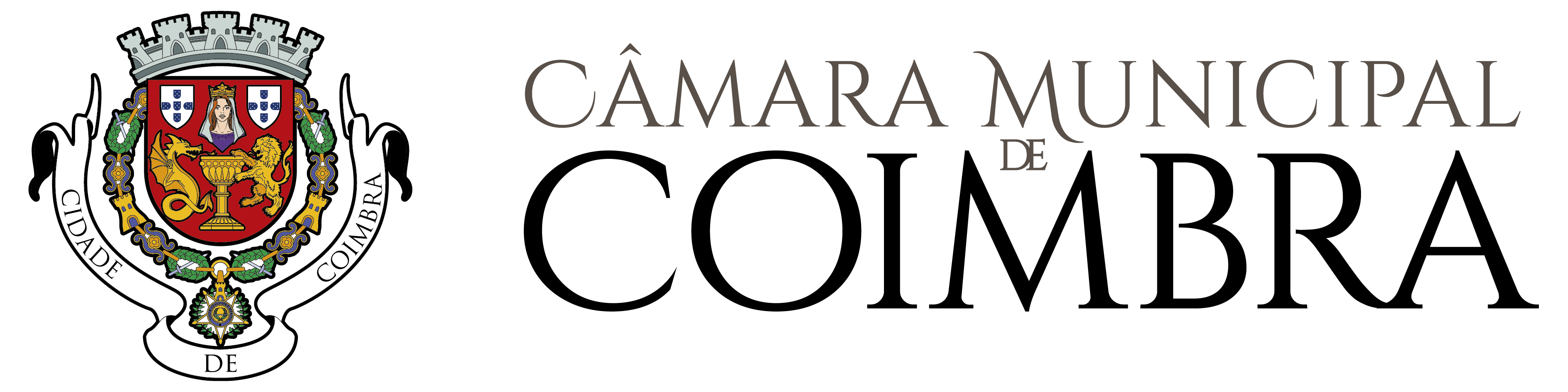 A preencher pelos 
serviços administrativosRegisto SGD nºDataProcesso nºGuia n.º segunda terça quarta quinta sexta